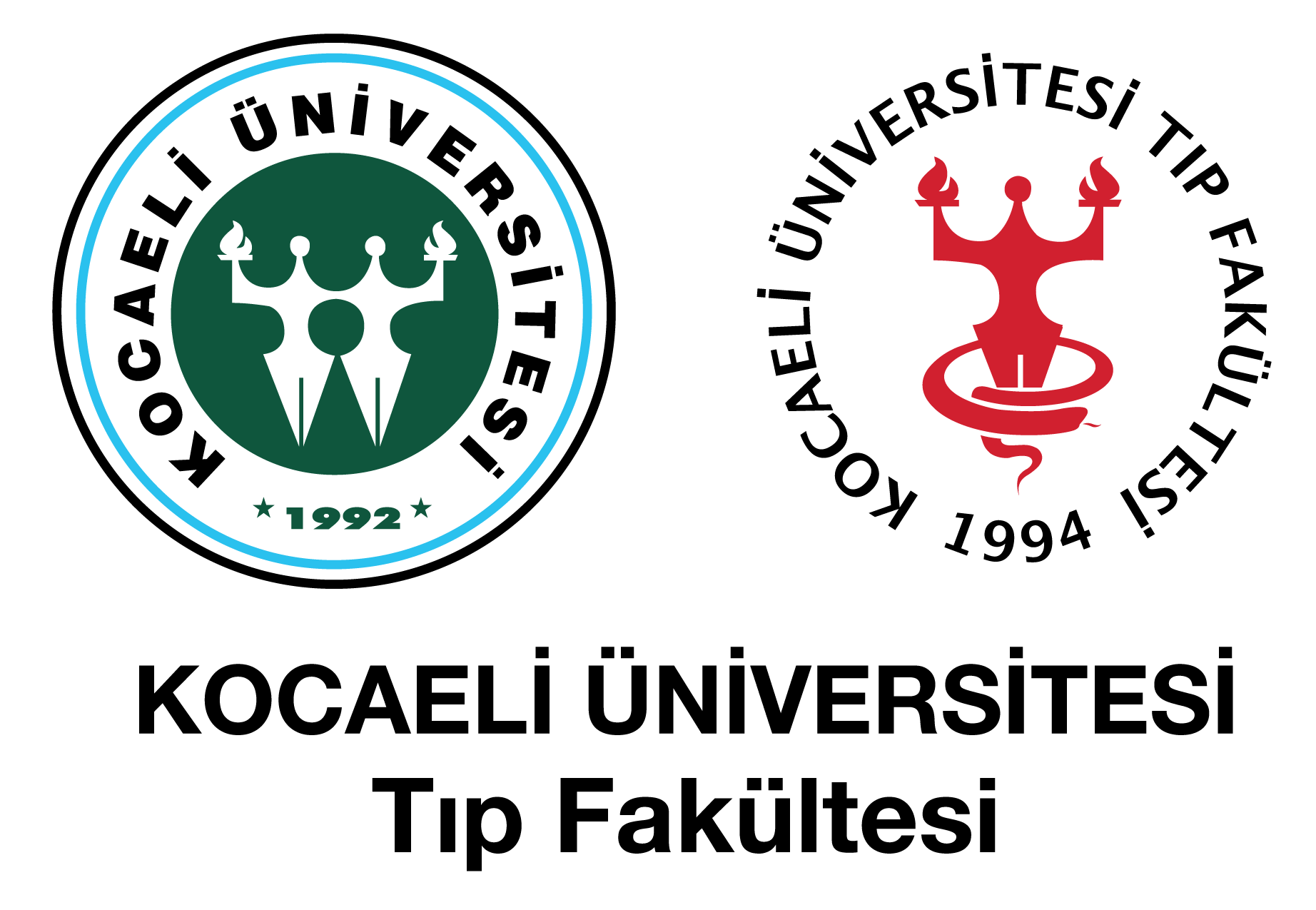 Mesai Dışı Etkinlik FormuKOCAELİ ÜNİVERSİTESİ DÖNER SERMAYE İŞLETME MÜDÜRLÜĞÜ’ NEMesai dışı katkı sunduğum ve detayları aşağıda sunulan bilimsel etkinlik/klinik araştırma karşılığında şahsım adına Tıp Fakültesi Döner Sermaye İşletme Müdürlüğü hesabına yatırılan bedelden tarafıma ödeme yapılması için gereğini arz ederim. 							İsim:							İmzaUYGUNDUR…./…./……Prof. Dr. Alparslan KUŞTıp Fakültesi DekanıÖdeme yapılan bilimsel etkinlik veya klinik araştırmanın adı:Ödemenin gerekçesi:Ödeme yapan firma veya kuruluş:Toplam ödeme tutarı: